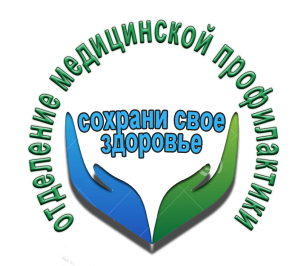 Внимание!Цель медосмотров – определение пригодности работника к выполнению своих функций, предупреждение возможных профессиональных заболеваний. Диспансеризация преследует совсем другую цель: профилактика заболеваний и выявление их на ранних стадияхВ I этап  диспансеризации  входят – осмотр терапевта, гинеколога, лабораторные исследования, согласно возрастной группе. II этап проводится по показаниям.При себе необходимо иметь паспорт и медицинский полис.С уважением, администрация ГУЗ «Липецкая РБ»15.08. 2018 с 9-00 на территории ОАО "Боринский сахарный завод» по адресу 398510, Липецкая обл., Липецкий Р-н, С Боринское будет проводиться диспансеризация силами мобильной бригады ГУЗ «Липецкая РБ». Диспансеризации подлежат рожденные в 1916, 1919, 1922, 1925, 1928, 1931, 1934, 1937, 1940, 1943, 1946, 1949, 1952, 1955, 1958, 1961, 1964, 1967, 1970, 1973, 1976, 1979, 1982, 1985, 1988, 1991, 1994, 1997 годах 
                                                                  Знайте!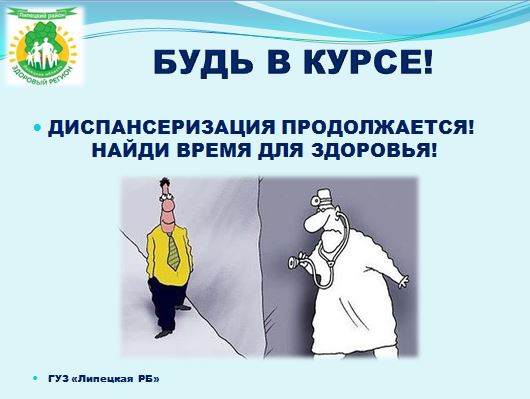 